Name _________________________________________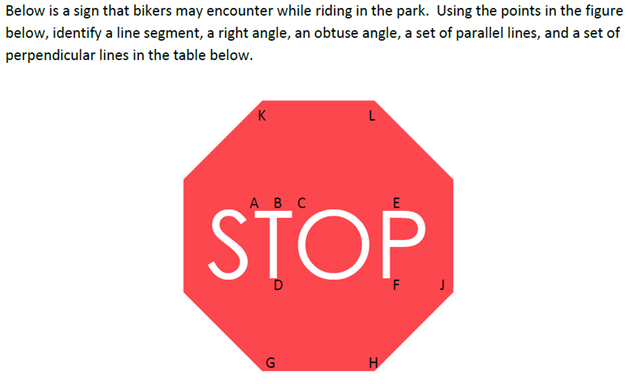 Name ______________________________________________Line SegmentRight angleObtuse angleParallel Perpendicular Line SegmentRight angleObtuse angleParallel Perpendicular 